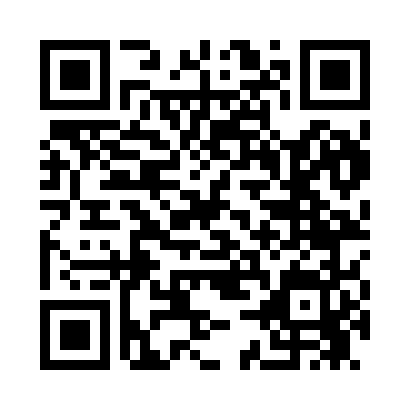 Prayer times for Wealthwood, Minnesota, USAMon 1 Jul 2024 - Wed 31 Jul 2024High Latitude Method: Angle Based RulePrayer Calculation Method: Islamic Society of North AmericaAsar Calculation Method: ShafiPrayer times provided by https://www.salahtimes.comDateDayFajrSunriseDhuhrAsrMaghribIsha1Mon3:245:271:195:309:1011:132Tue3:255:271:195:309:1011:123Wed3:265:281:195:309:1011:114Thu3:275:291:195:309:0911:115Fri3:285:291:195:309:0911:106Sat3:305:301:205:309:0911:097Sun3:315:311:205:309:0811:088Mon3:325:321:205:309:0811:079Tue3:345:321:205:309:0711:0610Wed3:355:331:205:309:0711:0411Thu3:375:341:205:309:0611:0312Fri3:385:351:205:309:0511:0213Sat3:405:361:205:309:0511:0114Sun3:415:371:215:309:0410:5915Mon3:435:381:215:299:0310:5816Tue3:445:391:215:299:0210:5617Wed3:465:401:215:299:0110:5518Thu3:485:411:215:299:0010:5319Fri3:505:421:215:299:0010:5220Sat3:515:431:215:288:5910:5021Sun3:535:441:215:288:5810:4822Mon3:555:451:215:288:5710:4723Tue3:575:461:215:278:5510:4524Wed3:585:471:215:278:5410:4325Thu4:005:491:215:278:5310:4126Fri4:025:501:215:268:5210:3927Sat4:045:511:215:268:5110:3728Sun4:065:521:215:258:5010:3629Mon4:075:531:215:258:4810:3430Tue4:095:541:215:248:4710:3231Wed4:115:561:215:248:4610:30